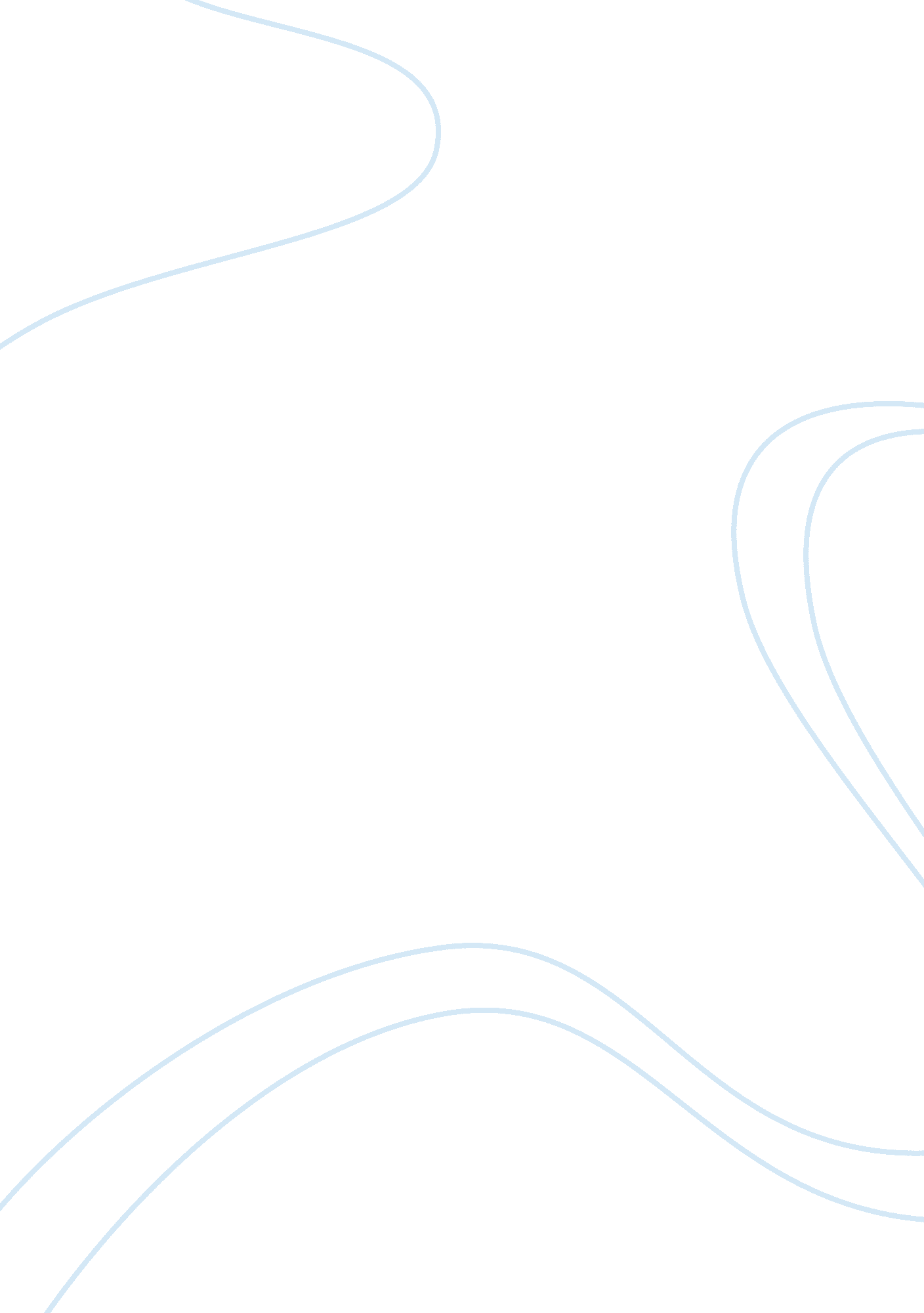 Global climate change and above–belowground insect herbivore interactionsHealth & Medicine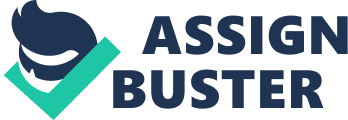 Introduction Trophic interactions are likely to be crucial in shaping net effects of global climate change on ecosystems (e. g., Harrington et al., 1999 ; Tylianakis et al., 2008 ). Modified interactions between trophic groups (e. g., spatial or phenological decoupling of herbivore and predator populations) could have far reaching consequences across a range of natural and managed ecosystems with implications for food security ( Gregory et al., 2009 ). In particular, the plant-mediated interactions between above- and belowground herbivores ( Gange and Brown, 1989 ; Blossey and Hunt-Joshi, 2003 ; Johnson et al., 2012 ) may be important in the structuring of herbivore and multi-trophic communities ( Bardgett and Wardle, 2010 ; Megías and Müller, 2010 ; Soler et al., 2012 ; Johnson et al., 2013 ). Surprisingly, investigating the potential impacts of climate change on above–belowground interactions, has received little attention ( Schroter et al., 2004 ). Given that root and shoot herbivores affect plants in dramatically different ways, but also interact with each other ( Meyer et al., 2009 ), the conclusions drawn from studies of climate change impacts limited to only aboveground herbivores may be misleading. This perspectives paper uses empirical examples to illustrate how belowground herbivores influence aboveground plant–insect interactions. It draws on studies concerning above–belowground interactions as well as studies showing how climate change can alter soil herbivore communities. Finally, it considers the few examples that exist where above–belowground interactions have been studied under climate change scenarios to show how such plant-mediated interactions are, or may be, modified. Thus, this paper will highlight the potential for incomplete or inaccurate predictions of climate change impacts on plant–insect relationships, because of lack of consideration of belowground interactions. Above–Belowground Interactions in the Current Climate Studies of plant-mediated interactions between spatially separated herbivores have revealed contrasting ecological patterns ( van Dam and Heil, 2011 ) that have evolved and built upon two major hypotheses: the Stress Response Hypothesis ( Masters et al., 1993 ; Bezemer et al., 2004 ) and the Defense Induction Hypothesis ( Bezemer et al., 2002 ). The Stress Response Hypothesis suggests root herbivory impairs the plant’s capacity for water and nutrient uptake, which can lead to the accumulation of nitrogen compounds in foliage ( White, 1984 ) to increase palatability to aboveground herbivores. In contrast, the Defense Induction Hypothesis, suggests that belowground herbivores will induce a systemic increase in plant-defense chemicals, making it more difficult for herbivore colonization to occur aboveground ( Bezemer and van Dam, 2005 ; Kaplan et al., 2008 ). These plant-mediated mechanisms arise through a complex path of communication between root and shoot tissues involving primary (e. g., Johnson et al., 2009 ) and secondary ( Bezemer and van Dam, 2005 ) chemicals. The nature and mode of signaling between roots and leaves is a rapidly expanding area of research ( Rasmann and Agrawal, 2008 ). Some hypotheses suggest that interactions between phytohormonal pathways regulate interspecific herbivore interactions ( Soler et al., 2013 ). Different feeding guilds elicit different phytohormonal pathways. For example, jasmonic acid (induced by root-chewers) reduces a plant’s salicylic acid defense response against aphids ( Soler et al., 2013 ). Given that above- and belowground herbivores can systemically alter the defensive phenotype of plants, future models of plant defense allocation would benefit greatly from a systemic-plant approach ( Rasmann et al., 2009 ). The consequences of interactions between spatially segregated organisms are more far-reaching than simple pair-wise herbivore–herbivore interactions, with effects cascading across species networks spanning trophic levels and the above- and belowground sub-systems ( Scheu, 2001 ; Bardgett and Wardle, 2003 ; Wardle et al., 2004 ). The effects of root herbivory can, for instance, affect tertiary trophic levels. Root herbivores such as the cabbage root fly ( Delia radicum ) have been observed to affect, via the host plant, an aboveground herbivore ( Pieris brassicae ), its parasitoid ( Cotesia glomerata ), and hyper-parasitoid ( Lysibia nana ) ( Soler et al., 2005 ). In this instance, D. radicum increased the development time of P. brassicae and C. glomerata , and the body size of both parasitoid and hyper-parasitoid were reduced. These effects were attributed to an alteration in the blend of phytotoxins (glucosinolates) emitted post-herbivory ( Soler et al., 2005 ). Conversely, aboveground herbivory can have a negative effect on belowground herbivores and associated natural enemies ( Jones and Finch, 1987 ; Soler et al., 2007 ). For instance, the presence of butterfly larvae ( P. brassicae ) reduced the abundance of the belowground herbivore ( D. radicum ) and its parasitoid ( Trybliographa rapae ) by up to 50% and decreased the body size of emerging parasitoid and root herbivore adults ( Soler et al., 2007 ). If these broader interactions between organisms inhabiting the plant rhizosphere and canopy are typical, they could scale-up to play important roles in governing ecosystem function. Climate Change and Belowground Herbivores Many studies and comprehensive reviews address the effects of global climate change on aboveground insect herbivores (e. g., Bale et al., 2002 ; Cornelissen, 2011 ), whereas there are substantially fewer studies of the impacts on belowground organisms ( Staley and Johnson, 2008 ). Soil fauna are, at least to some extent, buffered from the direct impacts of climate change ( Bale et al., 2002 ). Carbon dioxide concentrations are already high within the soil due to root respiration and microbial processes ( Haimi et al., 2005 ), and therefore soil fauna are less likely to be affected by increased atmospheric CO 2 directly. Soil fauna may, however, be affected indirectly by increased growth of root resources caused by increased atmospheric CO 2 ( Norby, 1994 ). While higher soil temperature may also increase root growth, temperature increase may directly affect soil herbivore development and insect phenology ( van Asch et al., 2007 ). Reduced soil moisture, potentially a consequence of increased temperature, can also impact many soil insect life-history traits, such as survival and abundance ( Pacchioli and Hower, 2004 ). Predicted increases in climatic extremes under a future climate (e. g., increased flooding and drought events) may also drown or desiccate soil biota and herbivores, thus reducing their prevalence in the soil ( Parmesan et al., 2000 ). Soil-dwelling insect herbivores feed on the roots and therefore have very different effects on plant traits than their aboveground counterparts. These effects may alter the predicted consequences of global climate change on shoot herbivores ( Robinson et al., 2012 ; Zavala et al., 2013 ). For instance, most plants increase biomass accumulation and rates of photosynthesis in response to elevated CO 2 ( Ainsworth and Long, 2005 ); this depends on plants maximizing water and nitrogen use efficiency. To facilitate this, many plants increase their root: shoot biomass ratio in response to elevated CO 2 , but this may be compromised by root herbivores, which remove root mass, therefore impairing water and nutrient uptake ( Johnson and Murray, 2008 ). A recent meta-analysis by Zvereva and Kozlov (2012) showed that root herbivores reduced rates of photosynthesis in host plants; this contrasts with many aboveground herbivores that actually stimulate it (e. g., Thomson et al., 2003 ). Empirical evidence also suggests that root herbivory can effectively reverse the effects of elevated CO 2 on eucalypt chemistry (e. g., increased foliar C: N ratio) and biomass, potentially altering the outcomes for aboveground herbivores ( Johnson and Riegler, 2013 ). Climate Change and Above–Belowground Interactions: Empirical Evidence To our knowledge, there are only two peer-reviewed published examples describing how an elevated CO 2 environment affects the interaction between above- and belowground herbivores. The first focused on the interaction between the root-feeding ( Pemphigus populitransversus ) and shoot-feeding ( Aphis fabae fabae ) aphids, on Cardamine pratensis ( Salt et al., 1996 ). The study concluded the interaction between these spatially separated aphids was unaffected by CO 2 , because root herbivore populations were always smaller in the presence of an aboveground herbivore regardless of the CO 2 environment. The second study investigated the conspecific interaction between aboveground adults and belowground larvae of the clover root weevil ( Sitona lepidus ) ( Johnson and McNicol, 2010 ). Elevated CO 2 increased leaf consumption by adult weevils but resulted in lower rates of oviposition. These patterns were interpreted by the authors to be a compensatory feeding response to reduced leaf nitrogen and lower reproductive output due to inadequate nutrition. Despite reduced rates of oviposition, larval survival was much greater at elevated than at ambient CO 2 -levels potentially due to increased nodulation (increased food source) of the host plant ( Trifolium repens ) under elevated CO 2 conditions ( Johnson and McNicol, 2010 ). Enrichment with CO 2 is not only expected to increase plant biomass both above- and belowground, but also to reduce plant tissue quality through increases in the C: N ratio and secondary metabolite concentrations ( Bezemer and Jones, 1998 ). Compensatory feeding by phytophagous insects in an elevated CO 2 environment may thus increase exposure to defensive chemicals present in plant tissue. This is likely, however, to be contingent on plant taxonomic identity, as concentrations of defensive chemicals may increase [e. g., glucosinolates in Aradopsis thaliana ( Bidart-Bouzat et al., 2005 )], or remain unchanged [e. g., tannins in Quercus myrtifolia ( Rossi et al., 2004 )] in response to CO 2 enrichment. Temperature changes may alter above–belowground interactions either by affecting invertebrate phenology directly ( Gordo and Sanz, 2005 ; Harrington et al., 2007 ) or indirectly through changes in the plant ( Harrington et al., 1999 ; Bale et al., 2002 ; Singer and Parmesan, 2010 ), although this remains to be tested empirically. A predicted increase in global mean temperatures may also result in an increased water stress response in plants ( Huberty and Denno, 2004 ), making them more susceptible to herbivory both above- and belowground. Summer drought is another factor associated with climate change that has been shown to influence above–belowground interactions. Typically, root-chewing Agriotes sp. larvae reduced the abundance and performance of leaf-mining Stephensia brunnichella larvae and its associated parasitoid ( Staley et al., 2007 ). This effect was, however, negated under drought conditions. Changes to summer rainfall may, therefore, reduce the occurrence or alter the outcome of plant-mediated interactions between insect herbivores. Above–belowground interactions may also be influenced by variation in soil moisture. Experimentally elevated rainfall increased the suppression of an outbreak of the herbivorous moth larvae Hepialus californicus by an entomopathogenic nematode ( Heterorhabditis marelatus ), thereby indirectly protecting the host plant – bush lupine ( Lupinus arboreus ) ( Preisser and Strong, 2004 ). Thus climate change, by altering patterns of precipitation, has the potential to modify herbivore–natural enemy interactions to reduce herbivore pressure. Few studies have integrated the multiple abiotic factors associated with climate change (i. e., water supply, temperature, CO 2 , etc.) to investigate their combined effects on above–belowground interactions. One such study ( Stevnbak et al., 2012 ) manipulated CO 2 concentration, air and soil temperature, and precipitation to show that soil microbial biomass was altered by aboveground herbivory ( Chorthippus brunneus ). The combination of multiple climate change treatments with aboveground herbivory increased microbivorous protist abundance in the soil, emphasizing the importance of considering climate change in above–belowground interactions. The Future of Above–Belowground Interactions and Climate Change Research Johnson et al. (2012) conducted a meta-analysis on two-species above–belowground herbivore interactions. Although restricted by not including other trophic groups, the meta-analysis did identify several factors that determine the outcomes of interactions between spatially separated herbivores. From these outcomes it is possible to develop hypotheses of how specific interactions are likely to be affected by climate change. The chronological sequence in which herbivores fed on shared plants was a major determinant of interaction outcome. In particular, aboveground herbivores negatively affected belowground herbivores when they fed first, but not when feeding synchronously or following belowground herbivores. Conversely, belowground herbivores typically had positive effects on aboveground herbivores only when synchronously feeding, otherwise they had a negative impact ( Johnson et al., 2012 ). Many of the data on aboveground species are from aphids; we know that elevated CO 2 and temperature results in earlier and longer seasonal occurrences of many pest species, including aphids ( Harrington et al., 2007 ). Therefore in the future it might be reasonable to expect that some aphids may initiate feeding on the plant prior to belowground herbivores. Under such circumstances, aphids may negatively affect the belowground herbivore while remaining unaffected themselves, the reverse of the interaction under current conditions. Likewise, if drought conditions delayed root herbivore development this change could become even more pronounced. Feeding guild identity (e. g., chewers, suckers, gallers) can affect the outcome of above–belowground interactions. Johnson et al. (2012) showed that the effects on aboveground herbivores depended on belowground herbivore guild. Individual feeding guilds and trophic levels respond differently to climate change ( Voigt et al., 2003 ), but how this translates into changes in above–belowground trophic interactions remains unexplored. The increased level of defense compounds in plant tissue, predicted to occur under climate change scenarios ( Robinson et al., 2012 ), are likely to have a disproportionate effect between (a) herbivores feeding above- or belowground: defense compounds may be concentrated in either leaf or root tissue, and (b) different feeding guilds: chewing insects being more susceptible to defensive compounds than phloem-feeders. There is, however, a strong bias in the literature, with certain herbivore guilds and orders (e. g., Lepidoptera) having been represented disproportionately within empirical studies ( Robinson et al., 2012 ). Conclusions extrapolated regarding general herbivore-responses to climate change should, therefore, be treated with appropriate caution. There are few long-term above–belowground interaction studies. Some Arctic long-term manipulative field studies (e. g., Ruess et al., 1999 ) that illustrate the effects of climate warming on soil fauna provide essential information on legacy effects in natural ecosystems. These indicate that above–belowground interactions may be separated temporally ( Kostenko et al., 2012 ) as well as spatially. Long-term field experiments may also yield different results to laboratory experiments conducted over a smaller timescale ( Johnson et al., 2012 ). Conclusion and Research Agenda Our understanding of how individual species respond to climate change has increased dramatically over the past 25 years. We have a relatively well-informed understanding of how aboveground herbivores may react to different aspects of climate change (e. g., Bale et al., 2002 ) but our knowledge of belowground species responses remains lacking. Johnson and Murray (2008) illustrate how this area of research is a “ hot topic” for multidisciplinary research while others ( Soler et al., 2005 ; van Dam and Heil, 2011 ) underline the importance of a more integrated understanding of climate change impacts on ecosystems that incorporates above- and belowground trophic linkages. Based on current knowledge of above–belowground interactions we are able to formulate hypotheses that could be tested empirically in future research. For example: (1) Root herbivory is likely to change fundamentally plant responses to an elevated CO 2 environment, since root function usually underpins the plants ability to respond to environmental changes. We hypothesise that inclusion of root herbivores will reverse the effects of elevated CO 2 on certain aboveground herbivores, particularly those negatively affected by higher C: N ratios (e. g., leaf-miners). (2) Plant functional identity may shape how above–belowground interactions respond to climate change. For instance, plants with C 3 and C 4 photosynthetic pathways will respond differently to climate change, and notably elevated CO 2 ( Barbehenn et al., 2004a ). In particular, C 3 plants potentially show a greater decline in nutritional quality than C 4 plants, which are often inherently less favorable hosts to insect herbivores (see the C 3 –C 4 hypothesis of Caswell et al., 1973 ). This might lead to compensatory feeding on C 3 , but not C 4 , plants in future climates ( Barbehenn et al., 2004b ). We hypothesis that above–belowground interactions are likely to be more affected on C 3 than C 4 plants. (3) Belowground herbivory induces a water stress on the plant, similar to drought. Experiments investigating drought effects on aboveground plant-herbivore interactions may, therefore, be analogous to above–belowground herbivore interactions generally. We hypothesise that the combination of a drought treatment and a belowground herbivore may have additive negative effects on the plant and consequently on aboveground herbivores (through increased susceptibility to herbivory). Increasing trophic complexity in empirical climate change research will strengthen the ability to make more accurate predictions of trophic interactions in future environments ( Robinson et al., 2012 ). Making predictions based on simple plant–herbivore interactions compared to wider communities may be misleading and interaction outcomes may be altered with the inclusion of higher trophic levels. As seen aboveground, climate change may not directly affect the abundance of a herbivore, however, if the abundance or impact of an associated antagonist is reduced then climate change may increase herbivore abundance indirectly. Disrupted phenological synchrony between predator and prey ( Hance et al., 2007 ) may be one mechanism, another may be a reduction in plant production of chemical attractants (synomones) that recruit natural enemies, which then regulate herbivore numbers ( Yuan et al., 2009 ). Alternatively, climate change may benefit the prey and antagonist equally, with any increase in herbivore abundance merely supporting greater numbers of natural enemies and thus leading to no net change in populations (e. g., Chen et al., 2005 ). An integrated approach considering trophic interactions as an integral part of an ecosystem comprising above- and belowground components will provide a more accurate estimation of climate change impacts. For example, a positive effect of root herbivores on folivores at higher temperatures may, if climate change positively affected antagonist efficacy (e. g., Bezemer et al., 1998 ; Hance et al., 2007 ), be canceled-out with the inclusion of an above- or belowground antagonist. For the most part this remains to be tested empirically. Moreover, with more empirical data it may be possible that – as has been observed with other areas of climate change research ( Robinson et al., 2012 ) – apparent idiosyncratic outcomes of climate change impacts on plant-herbivore interactions give way to reveal generalities. Trends have become apparent in some aspects of insect herbivory in elevated CO 2 ( Zavala et al., 2013 ), for example, phloem feeders generally increase in abundance under elevated CO 2 , whereas leaf-miners generally decrease ( Robinson et al., 2012 ). Alternatively, further research may simply reveal a lack of general responses of above–belowground interactions to climate change. For instance, despite the large body of research on aphid–plant interactions under climate change, aphid responses to CO 2 enrichment still appear to be highly species-specific (see Sun and Ge, 2011 and references therein). The challenge for ecologists therefore is to utilize current knowledge of individual species responses to climate change and develop our understanding into general hypotheses for functional guilds, networks of species and ecosystem processes. Conflict of Interest Statement The authors declare that the research was conducted in the absence of any commercial or financial relationships that could be construed as a potential conflict of interest. References Ainsworth, E. A., and Long, S. P. (2005). What have we learned from 15 years of free-air CO 2 enrichment (FACE)? A meta-analytic review of the responses of photosynthesis, canopy properties and plant production to rising CO 2 . New Phytol. 165, 351–372. doi: 10. 1111/j. 1469-8137. 2004. 01224. x Pubmed Abstract | Pubmed Full Text | CrossRef Full Text Bale, J. S., Masters, G. J., Hodkinson, I. D., Awmack, C., Bezemer, T. M., Brown, V. K., et al. (2002). Herbivory in global climate change research: direct effects of rising temperature on insect herbivores. Glob. Change Biol. 8, 1–16. doi: 10. 1046/j. 1365-2486. 2002. 00451. x CrossRef Full Text Barbehenn, R. V., Chen, Z., Karowe, D. N., and Spickard, A. (2004a). C 3 grasses have higher nutritional quality than C 4 grasses under ambient and elevated atmospheric CO 2 . Glob. Change Biol. 10, 1565–1575. doi: 10. 1111/j. 1365-2486. 2004. 00833. x CrossRef Full Text Barbehenn, R., Karowe, D., and Chen, Z. (2004b). Performance of a generalist grasshopper on a C 3 and a C 4 grass: compensation for the effects of elevated CO 2 on plant nutritional quality. Oecologia 140, 96–103. doi: 10. 1007/s00442-004-1555-x Pubmed Abstract | Pubmed Full Text | CrossRef Full Text Bardgett, R. D., and Wardle, D. A. (2003). Herbivore-mediated linkages between aboveground and belowground communities. Ecology 84, 2258–2268. doi: 10. 1890/02-0274 CrossRef Full Text Bardgett, R. D., and Wardle, D. A. (2010). Aboveground–Belowground Linkages; Biotic Interactions, Ecosystem Processes and Global Change . Oxford: Oxford University Press. Bezemer, T., Wagenaar, R., van Dam, N. M., and Wäckers, F. L. (2002). Interactions between root and shoot feeding insects are mediated by primary and secondary plant compounds. Proc. Exper. Appl. Entomol. NEV Amsterdam 13, 117–121. Bezemer, T. M., and Jones, T. H. (1998). Plant-insect herbivore interactions in elevated atmospheric CO 2 : quantitative analyses and guild effects. Oikos 82, 212–222. doi: 10. 2307/3546961 CrossRef Full Text Bezemer, T. M., Jones, T. H., and Knight, K. J. (1998). Long-term effects of elevated CO 2 and temperature on populations of the peach potato aphid Myzus persicae and its parasitoid Aphidius matricariae . Oecologia 116, 128–135. doi: 10. 1007/s004420050571 CrossRef Full Text Bezemer, T. M., and van Dam, N. M. (2005). Linking aboveground and belowground interactions via induced plant defenses. Trends Ecol. Evol. 20, 617–624. doi: 10. 1016/j. tree. 2005. 08. 006 Pubmed Abstract | Pubmed Full Text | CrossRef Full Text Bezemer, T. M., Wagenaar, R., van Dam, N. M., van der Putten, W. H., and Wäckers, F. L. (2004). Above- and below-ground terpenoid aldehyde induction in cotton, Gossypium herbaceum , following root and leaf injury. J. Chem. Ecol. 30, 53–67. doi: 10. 1023/B: JOEC. 0000013182. 50662. 2a Pubmed Abstract | Pubmed Full Text | CrossRef Full Text Bidart-Bouzat, M., Mithen, R., and Berenbaum, M. (2005). Elevated CO 2 influences herbivory-induced defense responses of Arabidopsis thaliana . Oecologia 145, 415–424. doi: 10. 1007/s00442-005-0158-5 Pubmed Abstract | Pubmed Full Text | CrossRef Full Text Blossey, B., and Hunt-Joshi, T. R. (2003). Belowground herbivory by insects: influence on plants and aboveground herbivores. Annu. Rev. Entomol. 48, 521–547. doi: 10. 1146/annurev. ento. 48. 091801. 112700 Pubmed Abstract | Pubmed Full Text | CrossRef Full Text Caswell, H., Reed, F., Stephens, S. N., and Werner, P. A. (1973). Photosynthetic pathways and selective herbivory - hypothesis. Am. Nat. , 107, 465–480. CrossRef Full Text Chen, F., Ge, F., and Parajulee, M. N. (2005). Impact of elevated CO 2 on tri-trophic interaction of Gossypium hirsutum , Aphis gossypii , and Leis axyridis . Environ. Entomol. 34, 37–46. doi: 10. 1603/0046-225X-34. 1. 37 CrossRef Full Text Cornelissen, T. (2011). Climate change and its effects on terrestrial insects and herbivory patterns. Neotrop. Entomol. 40, 155–163. doi: 10. 1590/S1519-566X2011000200001 Pubmed Abstract | Pubmed Full Text | CrossRef Full Text Gange, A. C., and Brown, V. K. (1989). Effects of root herbivory by an insect on a foliar-feeding species, mediated through changes in the host plant. Oecologia 81, 38–42. doi: 10. 1007/BF00377007 CrossRef Full Text Gordo, O., and Sanz, J. (2005). Phenology and climate change: a long-term study in a Mediterranean locality. Oecologia 146, 484–495. doi: 10. 1007/s00442-005-0240-z Pubmed Abstract | Pubmed Full Text | CrossRef Full Text Gregory, P. J., Johnson, S. N., Newton, A. C., and Ingram, J. S. I. (2009). Integrating pests and pathogens into the climate change/food security debate. J. Exp. Bot. 60, 2827–2838. doi: 10. 1093/jxb/erp080 Pubmed Abstract | Pubmed Full Text | CrossRef Full Text Haimi, J., Laamanen, J., Penttinen, R., Räty, M., Koponen, S., Kellomäki, S., et al. (2005). Impacts of elevated CO 2 and temperature on the soil fauna of boreal forests. Appl. Soil Ecol. 30, 104–112. doi: 10. 1016/j. apsoil. 2005. 02. 006 CrossRef Full Text Hance, T., van Baaren, J., Vernon, P., and Boivin, G. (2007). Impact of extreme temperatures on parasitoids in a climate change perspective. Annu. Rev. Entomol. 52, 107–126. doi: 10. 1146/annurev. ento. 52. 110405. 091333 Pubmed Abstract | Pubmed Full Text | CrossRef Full Text Harrington, R., Clark, S. J., Welham, S. J., Verrier, P. J., Denholm, C. H., Hullé, M., et al. (2007). Environmental change and the phenology of European aphids. Glob. Change Biol. 13, 1550–1564. doi: 10. 1111/j. 1365-2486. 2007. 01394. x CrossRef Full Text Harrington, R., Woiwod, I., and Sparks, T. (1999). Climate change and trophic interactions. Trends Ecol. Evol. 14, 146–150. doi: 10. 1016/S0169-5347(99)01604-3 CrossRef Full Text Huberty, A. F., and Denno, R. F. (2004). Plant water stress and its consequences for herbivorous insects: a new synthesis. Ecology 85, 1383–1398. doi: 10. 1890/03-0352 CrossRef Full Text Johnson, S. N., Clark, K. E., Hartley, S. E., Jones, T. H., McKenzie, S. W., and Koricheva, J. (2012). Aboveground–belowground herbivore interactions: a meta-analysis. Ecology 93, 2208–2215. doi: 10. 1890/11-2272. 1 Pubmed Abstract | Pubmed Full Text | CrossRef Full Text Johnson, S. N., Hawes, C., and Karley, A. J. (2009). Reappraising the role of plant nutrients as mediators of interactions between root- and foliar-feeding insects. Funct. Ecol. 23, 699–706. doi: 10. 1111/j. 1365-2435. 2009. 01550. x CrossRef Full Text Johnson, S. N., and McNicol, J. (2010). Elevated CO 2 and aboveground-belowground herbivory by the clover root weevil. Oecologia 162, 209–216. doi: 10. 1007/s00442-009-1428-4 Pubmed Abstract | Pubmed Full Text | CrossRef Full Text Johnson, S. N., Mitchell, C., Thompson, J., and Karley, A. J. (2013). Downstairs drivers – root herbivores shape communities of aboveground herbivores and natural enemies via plant nutrients. J. Anim. Ecol. doi: 10. 1111/1365-2656. 12070 [Epub ahead of print]. Pubmed Abstract | Pubmed Full Text | CrossRef Full Text Johnson, S. N., and Murray, P. J. (2008). Root Feeders: An Ecosystem Perspective . Wallingford: CABI. doi: 10. 1079/9781845934613. 0000 CrossRef Full Text Johnson, S. N., and Riegler, M. (2013). Root damage by insects reverses the effects of elevated atmospheric CO 2 on eucalypt seedlings. PLoS ONE (in press). Jones, T. H., and Finch, S. (1987). The effect of a chemical deterrent, released from the grass of caterpillars of the garden pebble moth, on root fly oviposition. Entomol. Exp. Appl. 45, 283–288. doi: 10. 1111/j. 1570-7458. 1987. tb01096. x CrossRef Full Text Kaplan, I., Halitschke, R., Kessler, A., Sardanelli, S., and Denno, R. F. (2008). Constitutive and induced defenses to herbivory in above- and belowground plant tissues. Ecology 89, 392–406. doi: 10. 1890/07-0471. 1 Pubmed Abstract | Pubmed Full Text | CrossRef Full Text Kostenko, O., van de Voorde, T. F. J., Mulder, P. P. J., van der Putten, W. H., and Bezemer, T. M. (2012). Legacy effects of aboveground-belowground interactions. Ecol. Lett. 15, 813–821. doi: 10. 1111/j. 1461-0248. 2012. 01801. x Pubmed Abstract | Pubmed Full Text | CrossRef Full Text Masters, G. J., Brown, V. K., and Gange, A. C. (1993). Plant mediated interactions between above- and below-ground insect herbivores. Oikos 66, 148–151. doi: 10. 2307/3545209 CrossRef Full Text Megías, A. G., and Müller, C. (2010). Root herbivores and detritivores shape above-ground multitrophic assemblage through plant-mediated effects. J. Anim. Ecol. 79, 923–931. doi: 10. 1111/j. 1365-2656. 2010. 01681. x Pubmed Abstract | Pubmed Full Text | CrossRef Full Text Meyer, K. M., Vos, M., Mooij, W. M., Hol, W. H. G., Termorshuizen, A. J., Vet, L. E. M., et al. (2009). Quantifying the impact of above- and belowground higher trophic levels on plant and herbivore performance by modeling. Oikos 118, 981–990. doi: 10. 1111/j. 1600-0706. 2009. 17220. x CrossRef Full Text Norby, R. J. (1994). Issues and perspectives for investigating root responses to elevated atmospheric carbon-dioxide. Plant Soil 165, 9–20. doi: 10. 1007/BF00009958 CrossRef Full Text Pacchioli, M. A., and Hower, A. A. (2004). Soil and moisture effects on the dynamics of early instar clover root Curculio (Coleoptera: Curculionidae) and biomass of alfalfa root nodules. Environ. Entomol. 33, 119–127. doi: 10. 1603/0046-225X-33. 2. 119 CrossRef Full Text Parmesan, C., Root, T. L., and Willig, M. R. (2000). Impacts of extreme weather and climate on terrestrial biota. Bull. Am. Meteorol. Soc. 81, 443–450. doi: 10. 1175/1520-0477(2000)081 <0443: IOEWAC> 2. 3. CO; 2 CrossRef Full Text Preisser, E. L., and Strong, D. R. (2004). Climate affects predator control of an herbivore outbreak. Am. Nat. 163, 754–762. doi: 10. 1086/383620 Pubmed Abstract | Pubmed Full Text | CrossRef Full Text Rasmann, S., and Agrawal, A. A. (2008). In defense of roots: a research agenda for studying plant resistance to belowground herbivory. Plant Physiol. 146, 875–880. doi: 10. 1104/pp. 107. 112045 Pubmed Abstract | Pubmed Full Text | CrossRef Full Text Rasmann, S., Agrawal, A. A., Cook, S. C., and Erwin, A. C. (2009). Cardenolides, induced responses, and interactions between above- and belowground herbivores of milkweed ( Asclepias spp.) . Ecology 90, 2393–2404. doi: 10. 1890/08-1895. 1 Pubmed Abstract | Pubmed Full Text | CrossRef Full Text Robinson, E. A., Ryan, G. D., and Newman, J. A. (2012). A meta-analytical review of the effects of elevated CO 2 on plant–arthropod interactions highlights the importance of interacting environmental and biological variables. New Phytol. 194, 321–336. doi: 10. 1111/j. 1469-8137. 2012. 04074. x Pubmed Abstract | Pubmed Full Text | CrossRef Full Text Rossi, A., Stiling, P., Moon, D., Cattell, M., and Drake, B. (2004). Induced defensive response of Myrtle Oak to foliar insect herbivory in ambient and elevated CO 2 . J. Chem. Ecol. 30, 1143–1152. doi: 10. 1023/B: JOEC. 0000030268. 78918. 3a Pubmed Abstract | Pubmed Full Text | CrossRef Full Text Ruess, L., Michelsen, A., Schmidt, I., and Jonasson, S. (1999). Simulated climate change affecting microorganisms, nematode density and biodiversity in subarctic soils. Plant Soil 212, 63–73. doi: 10. 1023/A: 1004567816355 CrossRef Full Text Salt, D. T., Fenwick, P., and Whittaker, J. B. (1996). Interspecific herbivore interactions in a high CO 2 environment: root and shoot aphids feeding on Cardamine . Oikos 77, 326–330. doi: 10. 2307/3546072 CrossRef Full Text Scheu, S. (2001). Plants and generalist predators as links between the below-ground and above-ground system. Basic Appl. Ecol. 2, 3–13. doi: 10. 1078/1439-1791-00031 CrossRef Full Text Schroter, D., Brussaard, L., De Deyn, G., Poveda, K., Brown, V. K., Berg, M. P., et al. (2004). Trophic interactions in a changing world: modelling aboveground–belowground interactions. Basic Appl. Ecol. 5, 515–528. doi: 10. 1016/j. baae. 2004. 09. 006 CrossRef Full Text Singer, M. C., and Parmesan, C. (2010). Phenological asynchrony between herbivorous insects and their hosts: signal of climate change or pre-existing adaptive strategy? Philos. Trans. R. Soc. B Biol. Sci. 365, 3161–3176. doi: 10. 1098/rstb. 2010. 0144 Pubmed Abstract | Pubmed Full Text | CrossRef Full Text Soler, R., Bezemer, T., Cortesero, A., van der Putten, W., Vet, L., and Harvey, J. (2007). Impact of foliar herbivory on the development of a root-feeding insect and its parasitoid. Oecologia 152, 257–264. doi: 10. 1007/s00442-006-0649-z Pubmed Abstract | Pubmed Full Text | CrossRef Full Text Soler, R., Bezemer, T. M., van der Putten, W. H., Vet, L. E. M., and Harvey, J. A. (2005). Root herbivore effects on above-ground herbivore, parasitoid and hyperparasitoid performance via changes in plant quality. J. Anim. Ecol., 74, 1121–1130. doi: 10. 1111/j. 1365-2656. 2005. 01006. x CrossRef Full Text Soler, R., Erb, M., and Kaplan, I. (2013). Long distance root–shoot signalling in plant–insect community interactions. Trends Plant Sci. 18, 149–156. doi: 10. 1016/j. tplants. 2012. 08. 010 Pubmed Abstract | Pubmed Full Text | CrossRef Full Text Soler, R., van der Putten, W. H., Harvey, J. A., Vet, L. E. M., Dicke, M., and Bezemer, T. M. (2012). Root herbivore effects on aboveground multitrophic interactions: patterns, processes and mechanisms. J. Chem. Ecol. 38, 755–767. doi: 10. 1007/s10886-012-0104-z Pubmed Abstract | Pubmed Full Text | CrossRef Full Text Staley, J. T., and Johnson, S. N. (2008). “ Climate change impacts on root herbivores,” in Root Feeders: An Ecosystem Perspective , eds S. N. Johnson and P. J. Murray (Wallingford: CABI), 192–215. Staley, J. T., Mortimer, S. R., Morecroft, M. D., Brown, V. K., and Masters, G. J. (2007). Summer drought alters plant-mediated competition between foliar- and root-feeding insects. Glob. Change Biol. 13, 866–877. doi: 10. 1111/j. 1365-2486. 2007. 01338. x CrossRef Full Text Stevnbak, K., Scherber, C., Gladbach, D. J., Beier, C., Mikkelsen, T. N., and Christensen, S. (2012). Interactions between above- and belowground organisms modified in climate change experiments. Nat. Clim. Chang. 2, 805–808. doi: 10. 1038/nclimate1544 CrossRef Full Text Sun, Y., and Ge, F. (2011). How do aphids respond to elevated CO 2 ? J. Asia Pac. Entomol. 14, 217–220. doi: 10. 1016/j. aspen. 2010. 08. 001 CrossRef Full Text Thomson, V., Cunningham, S., Ball, M., and Nicotra, A. (2003). Compensation for herbivory by Cucumis sativus through increased photosynthetic capacity and efficiency. Oecologia 134, 167–175. doi: 10. 1007/s00442-002-1102-6 Pubmed Abstract | Pubmed Full Text | CrossRef Full Text Tylianakis, J. M., Didham, R. K., Bascompte, J., and Wardle, D. A. (2008). Global change and species interactions in terrestrial ecosystems. Ecol. Lett. 11, 1351–1363. doi: 10. 1111/j. 1461-0248. 2008. 01250. x Pubmed Abstract | Pubmed Full Text | CrossRef Full Text van Asch, M., van Tienderen, P. H., Holleman, L. J. M., and Visser, M. E. (2007). Predicting adaptation of phenology in response to climate change, an insect herbivore example. Glob. Change Biol. 13, 1596–1604. doi: 10. 1111/j. 1365-2486. 2007. 01400. x CrossRef Full Text van Dam, N. M., and Heil, M. (2011). Multitrophic interactions below and above ground: en route to the next level. J. Ecol. 99, 77–88. doi: 10. 1111/j. 1365-2745. 2010. 01761. x CrossRef Full Text Voigt, W., Perner, J., Davis, A. J., Eggers, T., Schumacher, J., Bährmann, R., et al. (2003). Trophic levels are differentially sensitive to climate. Ecology 84, 2444–2453. doi: 10. 1890/02-0266 CrossRef Full Text Wardle, D. A., Bardgett, R. D., Klironomos, J. N., Setälä, H., van der Putten, W. H., and Wall, D. H. (2004). Ecological linkages between aboveground and belowground biota. Science 304, 1629–1633. doi: 10. 1126/science. 1094875 Pubmed Abstract | Pubmed Full Text | CrossRef Full Text White, T. C. R. (1984). The abundance of invertebrate herbivores in relation to the availability of nitrogen in stressed food plants. Oecologia 64, 90–105. doi: 10. 1007/BF00379790 CrossRef Full Text Yuan, J. S., Himanen, S. J., Holopainen, J. K., Chen, F., and Stewart, C. N. (2009). Smelling global climate change: mitigation of function for plant volatile organic compounds. Trends Ecol. Evol. 24, 323–331. doi: 10. 1016/j. tree. 2009. 01. 012 Pubmed Abstract | Pubmed Full Text | CrossRef Full Text Zavala, J. A., Nabity, P. D., and DeLucia, E. H. (2013). An emerging understanding of mechanisms governing insect herbivory under elevated CO 2 . Annu. Rev. Entomol. 58, 79–97. doi: 10. 1146/annurev-ento-120811-153544 Pubmed Abstract | Pubmed Full Text | CrossRef Full Text Zvereva, E., and Kozlov, M. (2012). Sources of variation in plant responses to belowground insect herbivory: a meta-analysis. Oecologia 169, 441–452. doi: 10. 1007/s00442-011-2210-y Pubmed Abstract | Pubmed Full Text | CrossRef Full Text 